Formulaire de description d’ « activité » pour alimenter la BAI (Base d’Activités de l’Intercompréhension) sur MIRIADI : https://www.miriadi.net/activityConcrètement, il vous est demandé de présenter votre séquence pédagogique / unité didactique en la présentant comme une "activité" de la BAI en 4 parties (Présentation de l'activité ; Contexte d'apprentissage ; Description de l'activité ; Documents supports), voir par exemple "Les Indiens du Brésil et la coupe du monde" en 5 langues romanes* renseignement obligatoire1. Présentation générale*Titre L’ Environnement dans les langues romanes».Type * Activité de Compréhension et Expression Écrites ÉvaluationObjectif principal *(pas de limite maximale de longueur mais 3 ou 4 lignes doivent suffire) Promouvoir la diversité linguistique et CulturelleFaire prendre conscience sur la proximité des languesExplorer la relation entre portugais et les autres langues romanesObjectifs secondaires (pas de limite maximale de longueur, ajouter des lignes si nécessaire)Repérer les mots, les indices clésAssocier une affiche à un paysTrouver le but des messages / Identifier les intentions de communicationDessiner une affiche sur la protection de l’environnementÉcrire un message dans sa langue ou dans une langue connue………………………………………………………………………………………..Fiches associées de la BAI Miriadi(consulter https://www.miriadi.net/activity)……………………………………………………………………………………….……………………………………………………………………………………….……………………………………………………………………………………….Auteur(s) de l'activité *(indiquer les noms complets)Ana Maria RAMOS PAQUETE……………………………………………………………………………………….……………………………………………………………………………………….……………………………………………………………………………………….……………………………………………………………………………………….Email des auteur(s) de l'activitéramos_paquette_ana@yahoo.co.uk……………………………………………………………………………………….……………………………………………………………………………………….……………………………………………………………………………………….……………………………………………………………………………………….Période de création de l'activité * (indiquer l’année)10-12-2019Fiche liée à * un scénario Miriadi un parcours didactique hors Miriadi aucun parcours didactique existant2. Contexte d'apprentissage*Public ciblé *(Vous pouvez choisir plusieurs éléments) apprenants enseignants formateursTranche(s) d'âge / scolarisation*(Vous pouvez choisir plusieurs éléments) Enfants / cadre académique Enfants / cadre non académique Adolescents / cadre académique Adolescents / cadre non académique Adultes / cadre académique Adultes cadre non académiqueLangue(s) source(s)(Vous pouvez choisir plusieurs éléments) Langue(s) romane(s) Anglais Langue(s) germanique(s) autre(s) que l’anglais Langue(s) slave(s) Autres (créoles)Langue(s) cible(s)* (Vous pouvez choisir plusieurs éléments) Langue(s) romane(s) Anglais Langue(s) germanique(s) autre(s) que l’anglais Langue(s) slave(s) AutresModalité de travail *(cochez un seul élément) Tutorisé, en présentiel Tutorisé, à distance Tutorisé, hybríde Non tutorisé (auto-apprentissage)Durée totale de l'activité *(Exemple : 1,5 pour 1H30)…1h00… heure(s)Nombre de séances (aulas, cours)…………Une / 1 ……. séanceContraintes techniques(Vous pouvez choisir plusieurs éléments) Connexion internet Ordinateur Postes informatiques pour les élèves Lecteur DVD Lecteur de CD Lecteur de CD-Rom Ecran de projection Haut-parleursPistes pour évaluation (pas de limite maximale de longueur)Écrire un message pour la protection de l’environnement dans une langue connue.……………………………………………………………………………………3. Description de l'activité*Déroulement + consignes * (pas de limite maximale de longueur)AnticipationConsigne Enseignant : saluer les apprenants dans les 4 langues romanesLeur demander s’ils connaissent d’autres formes de dire bonjour dans d’autres langues (anglais, créoles,…). Faire références aux 4 langues romanes.Activité1 : Buenas dia, Buonjiurno, bom dia, bonjour Vous connaissez d’autres expressions pour dire «bonjour».Activité 2 : Organisation de la classe : en binômeConsigne Enseignant : Projeter les différentes affiches en différentes. Si c’est support papier coller les affiches au tableau. Faire observer les affiches.Consigne activité : Observez et associez les affiches à un pays.A   ----    B  ---- 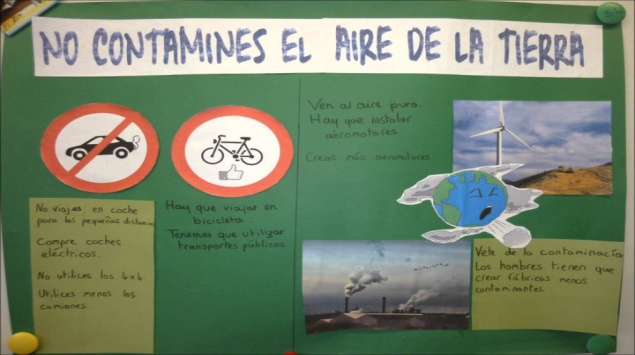 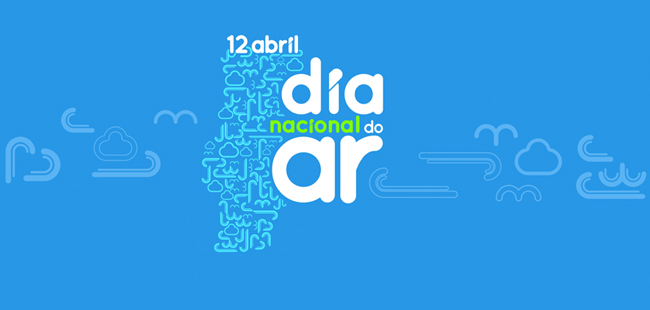                                                                  D    ----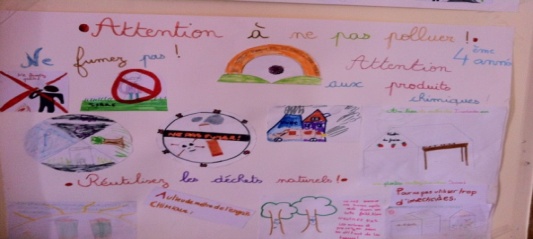 Les pays :        1 – Français -----  /         2 – Italien -----         / 3 –  Espagnol ------  /      4 – Portugais -----Activité 3 :Organisation en groupe classe.Consigne Enseignant : Procéder à la mise en commun collective. Confirmer les réponses identifiées dans les tandems. Insister sur les éléments linguistiques, qui on guidé l’association.  Travailler sur la transparence, la proximitéActivité 4 : Modalité : TandemConsigne enseignant : en binôme, demander aux  apprenants ce à quoi s rapporte ces messages.Consigne activité : A quoi fait référence ces messages ? Réponses attendues : à la nature, L’a protection de l’environnement, au meio ambiente…Activité 4 : Consigne Enseignant : Demander aux apprenants de faire un dessin sur la thématique de l’environnement et d’écrire un message dans une langue qu’ils aiment. Pas la leur.Consigné activité : Par deux faites une affiche sur le thème de l’environnement et écrivez un message dans une langue que vous aimez. Activité 4 : Activité(s) langagière(s)Compréhension d'une langue À l'écrit À l'oralCompréhension de plusieurs langues en parallèle À l'écrit À l'oralCompréhension d'interactions plurilingues À l'écrit À l'oralPratique d'interactions plurilingues À l'écrit À l'oralHabileté(s) ciblée(s) (Vous pouvez choisir plusieurs éléments) Traitement de la transparence Traitement de l’opacité Adaptation de l’expression MédiationComposante(s) majeure(s)(Vous pouvez choisir plusieurs éléments) Composante culturelle Composante linguistique Composante paraverbale Composante sociale et communicativeRéférentiel apprenant (du REFIChttps://www.miriadi.net/refic)(Vous pouvez choisir plusieurs éléments, cochez autant d’éléments que nécessaire) Le sujet plurilingue et l'apprentissage Savoir valoriser son profil langagier et connaitre son environnement linguistico-culturel Savoir valoriser son profil langagier Développer des attitudes de disponibilité face à la diversité linguistique et culturelle  Savoir organiser son apprentissage en Intercompréhension Savoir planifier son apprentissage en autonomie Savoir adopter des procédures d'apprentissage réflexif Savoir évaluer son apprentissage Les langues et les cultures Avoir un socle de connaissances sur les notions de langue et de plurilinguisme Comprendre les principes d'organisation et d'usage d'une langue Avoir un socle de connaissances sur la diversité et la variété linguistiques Avoir un socle de connaissances sur les langues apparentées Connaitre la notion de famille de langues Connaitre quelques particularités linguistiques des langues en présence Avoir des connaissances sur les liens entre les langues et les cultures Savoir qu'il existe des relations complexes entre langues, cultures et sociétés Savoir que la culture joue un rôle dans la communication plurilingue Savoir que proximité linguistique et paralinguistique n'implique pas toujours identité de référence socio-culturelle La compréhension de l'écrit Savoir mobiliser des stratégies générales de compréhension écrite Savoir choisir une approche de lecture Savoir réaliser un parcours de compréhension globale Savoir développer des techniques spécifiques à l'intercompréhension à l'écrit Savoir s'appuyer sur le lexique aisément identifiable Savoir reconnaitre des mots à partir de correspondances graphiques et phonologiques interlangues Savoir analyser les mots pour en reconstruire le sens Savoir faire des hypothèses sur le sens des mots à partir des contextes discursifs et sémantiques Savoir s'appuyer sur les correspondances morpho-syntaxiques entre les langues Savoir traiter l'information à partir de textes dans plusieurs langues La compréhension de l'oral Se rendre compte des spécificités de la compréhension à l'oral pour aborder la tâche avec confiance Connaitre quelques caractéristiques générales du discours oral Savoir prendre en compte les paramètres dont peut dépendre le degré de  compréhension des documents oraux Savoir développer un parcours de compréhension globale Savoir reconnaitre le format global d'un texte oral Savoir tirer profit des éléments prosodiques du discours Comprendre le sens des mots et expressions Savoir mettre en oeuvre des stratégies procédurales de compréhension à l'oral Savoir mobiliser des stratégies d'intercompréhension à l'oral L'interaction plurilingue et interculturelle Comprendre pour interagir Savoir identifier les types et les contextes de l'interaction pour activer une modalité de communication adéquate Savoir identifier les intentions des interlocuteurs lors d'une interaction plurilingue Savoir interpréter les spécificités de la dynamique d'une interaction plurilingue et pluriculturelle Savoir participer à une interaction plurilingue Savoir engager une communication en intercompréhension Savoir participer à la dynamique interactionnelle dans un échange collaboratif Savoir moduler son expression dans la langue de son choix pour faciliter l'interaction plurilingue (interproduction)Référentiel enseignant (du REFDIChttps://www.miriadi.net/refdic)(Vous pouvez choisir plusieurs éléments, cochez autant d’éléments que nécessaire) Dimension éthique et politique S’engager pour le respect des droits linguistiques Situer son intervention éducative dans la perspective d’une plus grande justice et équité linguistiques dans la communication Comprendre la pertinence de l’IC par rapport au respect des droits linguistiques et culturels Agir de façon éthique et responsable face à la diversité linguistique et culturelle dans les échanges plurilingues Combattre les préjugés et stéréotypes sur les langues qui sont autant d’obstacles à la reconnaissance concrète des droits linguistiques S’engager pour une éducation linguistique démocratique S'engager dans des actions de promotion d'éducation plurilingue, tout en mettant en évidence le rôle du langage et des différentes langues dans la communication entre les sujets et les groupes Mettre en valeur les sujets comme médiateurs de leurs langues-cultures Inscrire l’IC dans le cadre d’une éducation linguistique globale et intégrée Promouvoir le dialogue interculturel Réfléchir sur les raisons et les finalités d'un travail interculturel autour de l'intercompréhension Participer activement dans des équipes multilingues, multiculturelles et multidisciplinaires en vue de la promotion du dialogue interculturel Identifier des domaines/thématiques qui permettent d’enclencher des réflexions qui interpellent les identités multiples des participants dans les situations de formation Travailler à l’évolution des représentations et stéréotypes sur les langues et les cultures dans la communication interculturelle Contribuer de façon éthique et déontologique à la création d’espaces de communication accueillants, à la participation pro-active et responsable, en favorisant une ambiance de sécurité communicative Dimension langagière et communicative Développer son répertoire linguistico-culturel   Mobiliser son répertoire langagier dans des situations de communication multilingue et interculturelle, notamment à travers les TICE Prendre conscience de son répertoire linguistique et communicatif et l’analyser Acquérir des connaissances sur les langues et les cultures, sur leurs caractéristiques spécifiques S’engager à faire évoluer son répertoire plurilingue et sa capacité de communication interculturelle Analyser les représentations sur les langues et les cultures afin d’adopter des attitudes d’ouverture par rapport à la communication plurilingue et interculturelle Développer ses compétences d’apprentissage en intercompréhension Utiliser les ressources d’information et de communication, y compris les ressources numériques, en vue du développement professionnel de ses compétences communicatives en intercompréhension Réfléchir sur ses connaissances didactiques, pédagogiques et numériques en vue d’un travail en intercompréhension en présentiel, hybrides et à distance S’engager dans des formations linguistiques et en didactique des langues, notamment en intercompréhension et en éducation plurilingue Développer ses compétences de communication en IC Mobiliser des stratégies de communication dans de nouvelles situations d’interaction plurilingue Développer les compétences de médiation dans des situations de communication plurilingue et pluriculturelle en intercompréhension Dimension pédagogique et didactique S’approprier des savoirs sur l'intercompréhension dans le cadre des approches plurielles Élargir ses connaissances professionnelles, y compris la mise en question de ses conceptions sur l’enseignement des langues-cultures Connaître les notions de profil linguistique et de compétence plurilingue et interculturelle Connaître les approches plurielles aux langues-cultures, et plus spécifiquement l’approche de l’intercompréhension Connaître les présupposés théoriques, les principes didactiques et les résultats de la recherche en intercompréhension Connaître les finalités éducatives de l’intercompréhension (linguistiques, culturelles, communicatives, politiques et formatives) Élaborer un projet d’intervention en intercompréhension Analyser son contexte d’intervention afin de repérer un espace potentiel pour un projet didactique en intercompréhension Chercher activement des partenaires et créer des situations d’échange et de collaboration Concevoir des parcours de formation à l’intercompréhension en fonction des contextes de son public et de ses interlocuteurs ainsi que des dispositifs choisis (présentiel et/ou à distance) Organiser l'insertion curriculaire de l'intercompréhension dans son contexte d'intervention Chercher, analyser et sélectionner des dispositifs et des matériels didactiques en intercompréhension, en présence et/ou à distance Réaliser une intervention didactique en intercompréhension Analyser la diversité des répertoires des sujets impliqués (linguistiques, culturels, stratégiques, numérique, le niveau de leurs compétences en intercompréhension, etc.) et leurs besoins d’apprentissage contextuels Gérer des situations d’interaction à distance en intercompréhension Mobiliser et développer les répertoires linguistico-communicatifs, cognitifs, affectifs et métacommunicatifs des apprenants Développer les compétences stratégiques des apprenants dans des situations de contact de langues Entretenir le goût des langues et la motivation à l’apprentissage en intercompréhension Évaluer le parcours de formation et valoriser les résultats Évaluer selon différentes modalités le travail didactique développé autour de l’intercompréhension Valoriser les résultats obtenus individuellement et les réalisations collectivesRéfléchir sur ses pratiques de formation à l’intercompréhension, en présence et/ou en ligneNiveau(x) visé(s) *Vous pouvez choisir plusieurs éléments Sensibilisation Entraînement PerfectionnementDomaine(s) visé(s) *Vous pouvez choisir plusieurs éléments Langues DNL (discipline non-linguistique) ProfessionnelVariante(s) possible(s)(pas de limite maximale de longueur)……………………………………………………………………………………….……………………………………………………………………………………….……………………………………………………………………………………….……………………………………………………………………………………….……………………………………………………………………………………….4. Documents supportsJoindre le ou les fichiers du ou des document(s) support(s), de préférence aux deux formats pdf et doc (ou docx, rtf ou odt)Si nécessaire, joindre un fichier récapitulant les liens externeshttps://pt.wikipedia.org/wiki/Minist%C3%A9rio_do_Ambientehttps://apambiente.pt/https://www.pinterest.fr/pin/438608451183679061/Joindre également les documents de présentation (type diaporama)   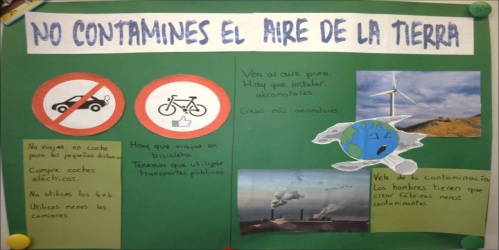 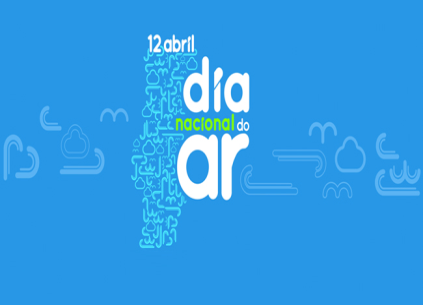 Ministero dell'Ambiente e della Tutela del   Territorio e del Mare  Ministero dell'Ambiente e della Tutela del   Territorio e del Mare 